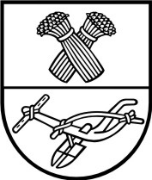                                                                                                                                         ProjektasPANEVĖŽIO RAJONO SAVIVALDYBĖS TARYBA SPRENDIMASDĖL PRITARIMO PROJEKTŲ RENGIMUI PAGAL LIETUVOS KAIMO PLĖTROS 2014–2020 METŲ PROGRAMOS PRIEMONĖS „INVESTICIJOS Į MATERIALŲJĮ TURTĄ“ VEIKLĄ „PARAMA ŽEMĖS ŪKIO VANDENTVARKAI“2019 m. birželio  20 d. Nr. T-Panevėžys	Vadovaudamasi  Lietuvos  Respublikos vietos savivaldos įstatymo 16 straipsnio               4 dalimi,  Lietuvos kaimo plėtros 2014–2020 metų programos priemonės „Investicijos į materialųjį turtą“ veiklos „Parama žemės ūkio vandentvarkai“ įgyvendinimo taisyklių, taikomų nuo              2019 metų, patvirtintomis Lietuvos Respublikos žemės ūkio ministro 2019 m. balandžio 25 d. įsakymu Nr. 3D-257 „Dėl Lietuvos kaimo plėtros 2014–2020 metų programos priemonės „Investicijos į materialųjį turtą“ veiklos „Parama žemės ūkio vandentvarkai“ įgyvendinimo taisyklių, taikomų nuo 2019 metų patvirtinimo“, Savivaldybės taryba n u s p r e n d ž i a:		1. Pritarti projekto „Panevėžio rajono Upytės sen. Ėriškių k. v. Stepanionių tvenkinio hidrotechnikos statinių, tilto per Upytės up., griovių ir pralaidų rekonstravimas“ rengimui pagal Lietuvos kaimo plėtros 2014–2020 metų programos priemonės „Investicijos į materialųjį turtą“ veiklą „Parama žemės ūkio vandentvarkai“ rengimui.		2. Pritarti projekto „Panevėžio rajono Krekenavos sen. Mitriūnų ir Žibartonių k. v. Žibartonių II tvenkinio hidrotechnikos statinių, tilto per Lokaušos upę, griovių ir pralaidų rekonstravimas“ rengimui pagal Lietuvos kaimo plėtros 2014–2020 metų programos priemonės „Investicijos į materialųjį turtą“ veiklą „Parama žemės ūkio vandentvarkai“ rengimui.         	 3. Skirti 20 proc. bendrojo finansavimo lėšų 1 ir 2 punktuose įvardytų projektų tinkamoms išlaidoms apmokėti iš Savivaldybės biudžeto.	4. Įsipareigoti padengti netinkamas finansuoti, tačiau 1 ir 2 punktuose įvardytiems projektams įgyvendinti būtinas išlaidas, ir tinkamas išlaidas, kurių nepadengia projektams skiriamas finansavimas.	5. Pavesti Panevėžio rajono savivaldybės administracijai vykdyti projektavimo ir statybos darbų užsakovo funkcijas įgyvendinant 1 ir 2 punktuose įvardytus projektus.Antanas Berežanskis2019-06-04PANEVĖŽIO RAJONO SAVIVALDYBĖS ADMINISTRACIJOS ŽEMĖS ŪKIO SKYRIUSPanevėžio rajono savivaldybės tarybaiAIŠKINAMASIS RAŠTASDĖL SPRENDIMO „DĖL PRITARIMO PROJEKTŲ RENGIMUI PAGAL LIETUVOS KAIMO PLĖTROS 2014-2020 METŲ PROGRAMOS PRIEMONĖS „INVESTICIJOS Į MATERIALŲJĮ TURTĄ“ VEIKLĄ „PARAMA ŽEMĖS ŪKIO VANDENTVARKAI“PROJEKTO2019 m. birželio 4 d.Panevėžys	Projekto rengimą paskatinusios priežastys.	Rajonas pagal žemių nusausinimo apimtį yra didžiausias šalyje.  Melioracijos statiniai rajone nusidėvėję per 72 proc.  Per  pastaruosius 3 metus 1 ha nusausintų žemių rajone teko apie 3 Eur. Valstybės biudžeto lėšų nepakanka melioracijos statiniams prižiūrėti ir remontuoti. Poreikis tenkinamas tiktai apie 20 procentų. Vienintelė išeitis yra pasinaudoti ES struktūrinių fondų galimybėmis.	Projekto rengimo esmė ir tikslai.	Sprendimo projektas parengtas vadovaujantis Lietuvos kaimo plėtros 2014–2020 metų programos priemonės „Investicijos į materialųjį turtą“ veiklos „Parama žemės ūkio vandentvarkai“ įgyvendinimo taisyklėmis, patvirtintomis Lietuvos Respublikos žemės ūkio ministro 2019 m. balandžio 25 d. įsakymu Nr. 3D-257. Pagal šią priemonę paraiškas gali teikti ir savivaldybės. Numatoma teikti dvi paraiškas: „Panevėžio rajono Upytės seniūnijos Ėriškių kadastrinės vietovės Stepanionių tvenkinio hidrotechnikos statinių, tilto per Upytės upę, griovių ir pralaidų rekonstravimas“, „Panevėžio rajono Krekenavos seniūnijos Mitriūnų ir Žibartonių kadastrinių vietovių Žibartonių II tvenkinio hidrotechnikos statinių, tilto per Lokaušos upę, griovių ir juose esančių statinių rekonstravimas“.	Projektų tikslas – užtikrinti valstybei nuosavybės teise priklausančių melioracijos statinių projektų bendrąjį finansavimą. Kitas tikslas – rekonstruoti tvenkinių hidrotechninius statinius, tiltus, magistralinius griovius ir juose esančius melioracijos statinius.	Kokių pozityvių rezultatų laukiama.	Įgyvendinus šiuos projektus, bus pagerinta laukų bendrojo naudojimo melioracijos inžinerinės infrastruktūros techninė būklė. Už paramos lėšas bus atnaujinti du tvenkiniai ir du tiltai, rekonstruoti magistraliniai grioviai ir juose esantys melioracijos statiniai.	Galimos neigiamos pasekmės priėmus projektą, kokių priemonių reikėtų imtis,   kad tokių pasekmių būtų išvengta.	Neigiamų pasekmių nenumatoma.	Kokius galiojančius teisės aktus būtina pakeisti ar panaikinti, priėmus teikiamą projektą.	Galiojančių teisės aktų keisti arba panaikinti nereikia.	Reikiami paskaičiavimai, išlaidų sąmatos bei finansavimo šaltiniai, reikalingi sprendimui įgyvendinti.	Finansavimo šaltiniai – Europos Sąjungos ir savivaldybės biudžeto lėšos. Pagal šią priemonę finansuojama iki 80 proc. visų tinkamų finansuoti projekto išlaidų. Maksimali paramos suma projektui pagal veiklą „Parama žemės ūkio vandentvarkai“ – 300 000 eurų. Didžiausia projekto vertė – 375 000 eurų. Prašome Savivaldybės tarybos pritarti teikiamiems projektams  ir skirti 20 proc. bendrojo finansavimo lėšų šių projektų įgyvendinimui. Tai sudaro apie 150 000 eurų. Lėšos projektų bendrajam finansavimui reikalingos 2019–2023 metais.Vyr. specialistas                                                                                                Antanas Berežanskis 